بسمه تعالیسرپرست محترم امور آموزشی و تحصیلات تکمیلی:باسلام واحتراماينجانب......................................... استاد راهنما / مشاور ، خانم / آقای ..................................  دانشجوی کارشناسی ارشد / دکترای بنا به دلایل ذیل انصراف خود را از ادامه راهنمایی / مشاوره نامبرده اعلام می دارم و هیچ ادعایی بر مالکیت حقوق مادی و معنوی این پایان نامه بر اینجانب مترتب نمی باشد......................................................................................................................................................................................................................................................................................................................................................................................................................................................................................................................................................................................................................................................................................................................................................................................................................................................................................................................................................................................................................................................................................................................................................... .     شماره تماس:  تاریخ و امضاء استاد: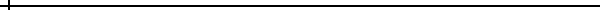 این قسمت توسط مدیر گروه  تایید می گردد : (همراه با صورت جلسه)درخواست فوق بنا به دلایل بالا و مطرح شده در شورای پژوهشی گروه مور موافقت قرار ...................................... .تاریخ و امضاء مدیر گروه:	                                                                                                     		این قسمت توسط تحصیلات تکمیلی تکمیلی گردد. درخواست فوق در جلسه  مورخ (     /   /    ) مطرح شد و مورد موافقت قرار ............................................................. .امضاء سرپرست امور آموزشی و تحصیلات تکمیلیكد مدرك و شماره بازنگري: AE-FR-085 /01فرم انصراف از استاد راهنمایی و استاد مشاور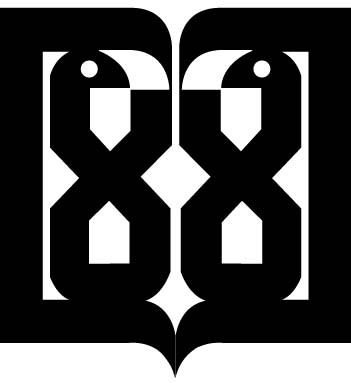 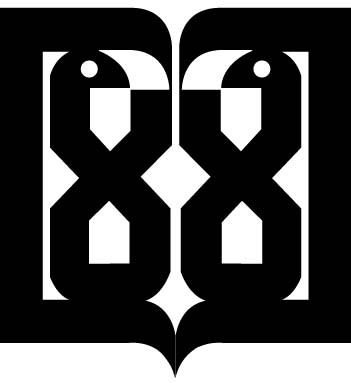 